        BFCModels & CCProductions LLC  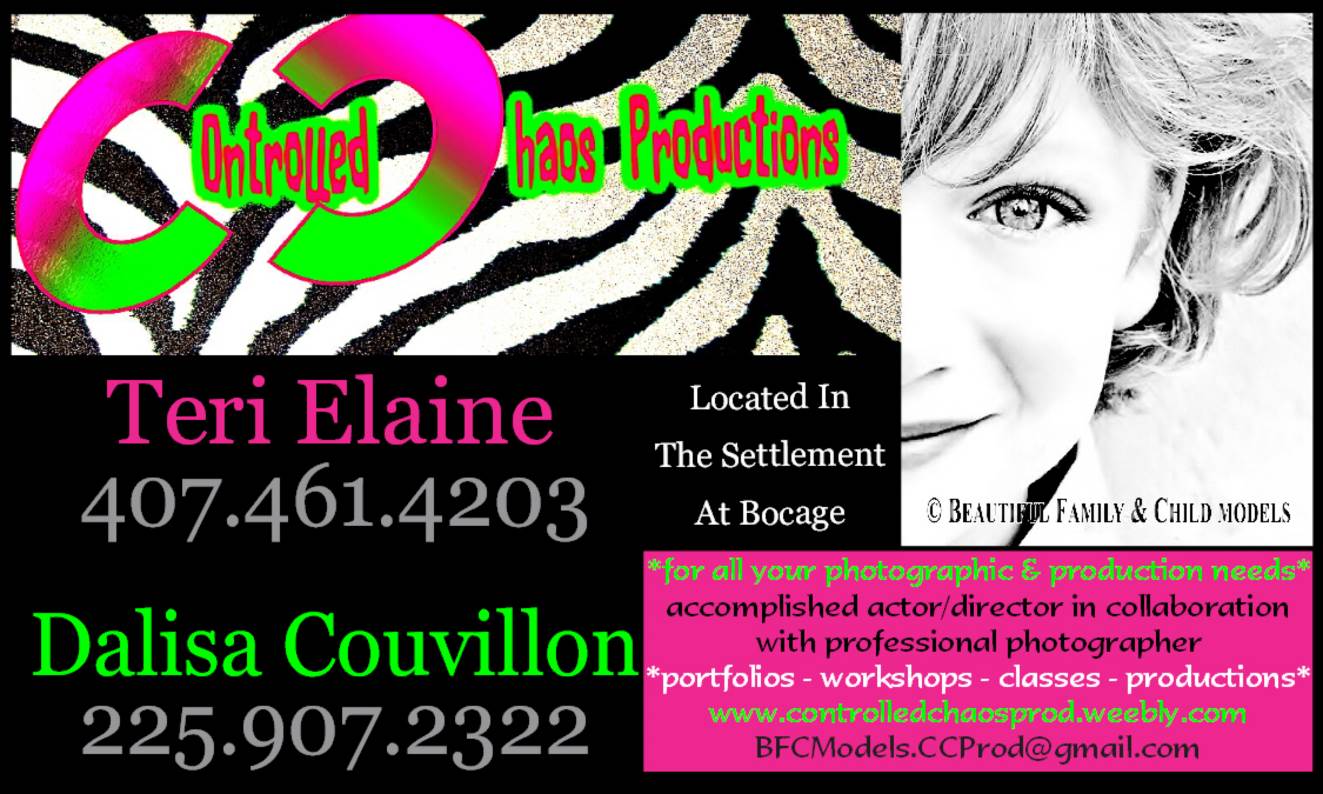         7809 Jefferson Hwy., Suite C-1        Baton Rouge, LA         70809   __________________________________________________			 Talent and Model ReleaseFor good and valuable consideration, the receipt and sufficiency of which are hereby acknowledged, __________________________________________________ (Name & Address) ("Talent"), I hereby give, consent, and forever grant to Controlled Chaos Productions and BFCModels LLC ("Photographer/Agency"), its representatives, licensees, marketers, and any other related parties or publishers of its promotional materials and their successors and assigns, the right to use, publish and copyright my picture, portrait or likeness, in whole or part, including alterations, modifications, derivations, and composite thereof, in advertising and promotions, stock photography, and casting submissions across the internet.  This right shall include the right to combine my likeness with others and to alter my likeness by digital or other means.   Talent also hereby releases Photographer/Agency and such other parties from any obligation to make any payment hereunder or from any other liability incurred in connection with the use of any the materials described above.   Releaser acknowledges his or her full and complete satisfaction with the terms of this Release.___________________________				________________________                    Talent					                  Agency/PhotographerDate: ______________________If the Releaser is less than 18 years of age, the following should be filled out._______________________________ (Name and Address) (“Parent/Legal Guardian”), hereby warrant that I am the Parent/Legal Guardian of ______________________ (Name of minor subject to this Agreement), a minor, and have full authority to authorize the above Release, which I have read and approved.  I hereby release and agree to indemnify the licensed parties and their respective successors and assigns, from and against any and all liability arising out of the exercise of the rights granted by the above Talent and Model Release._____________________________					_________________Talent’s Parent or Legal Guardian					             Date